Terrängbilder 2019-01-27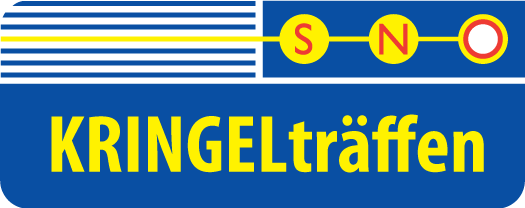 
Fina höjdpartier med teknisk orientering finns det flera.
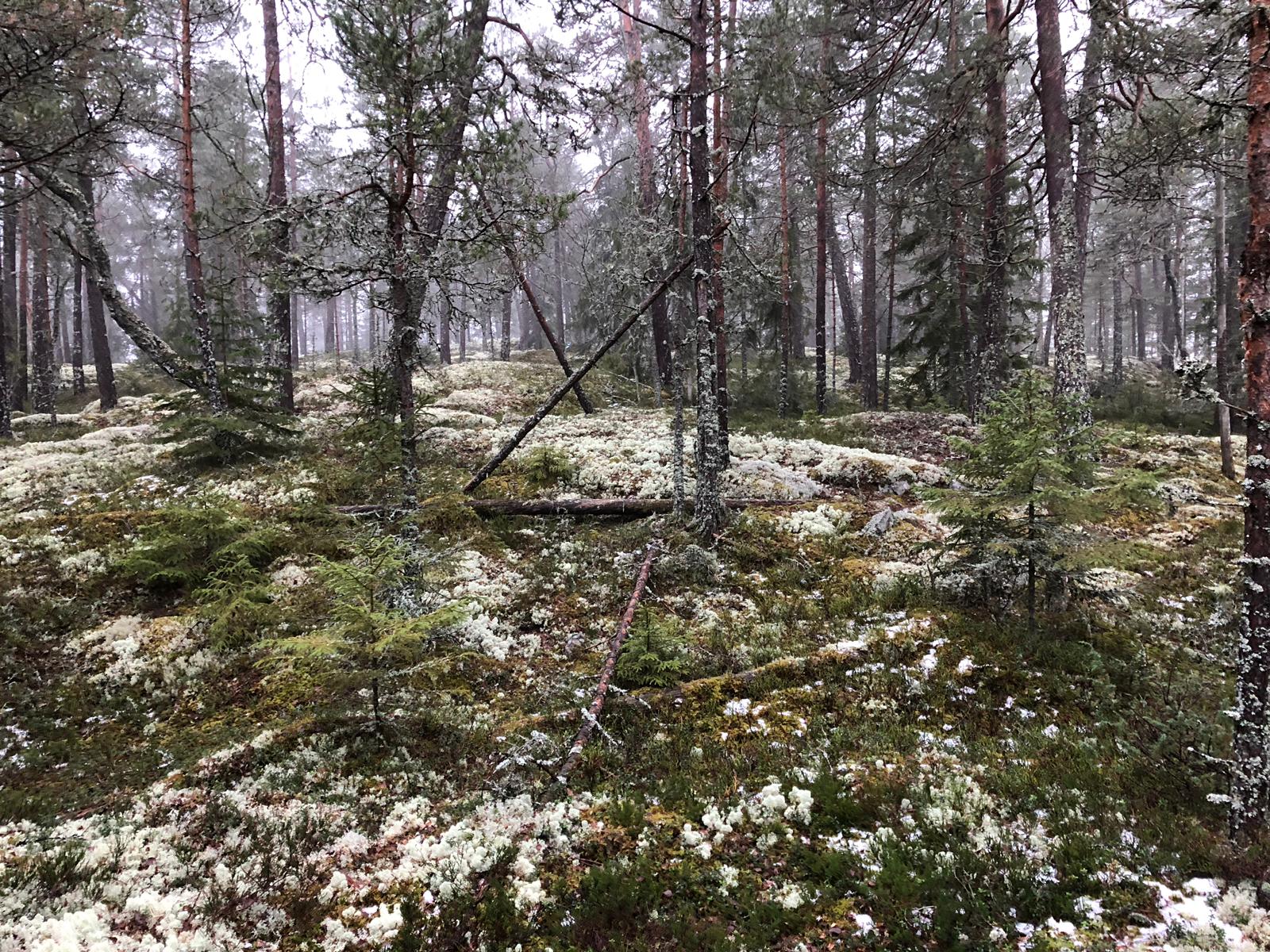 
Ett fåtal grönområden med tätare tallskog. 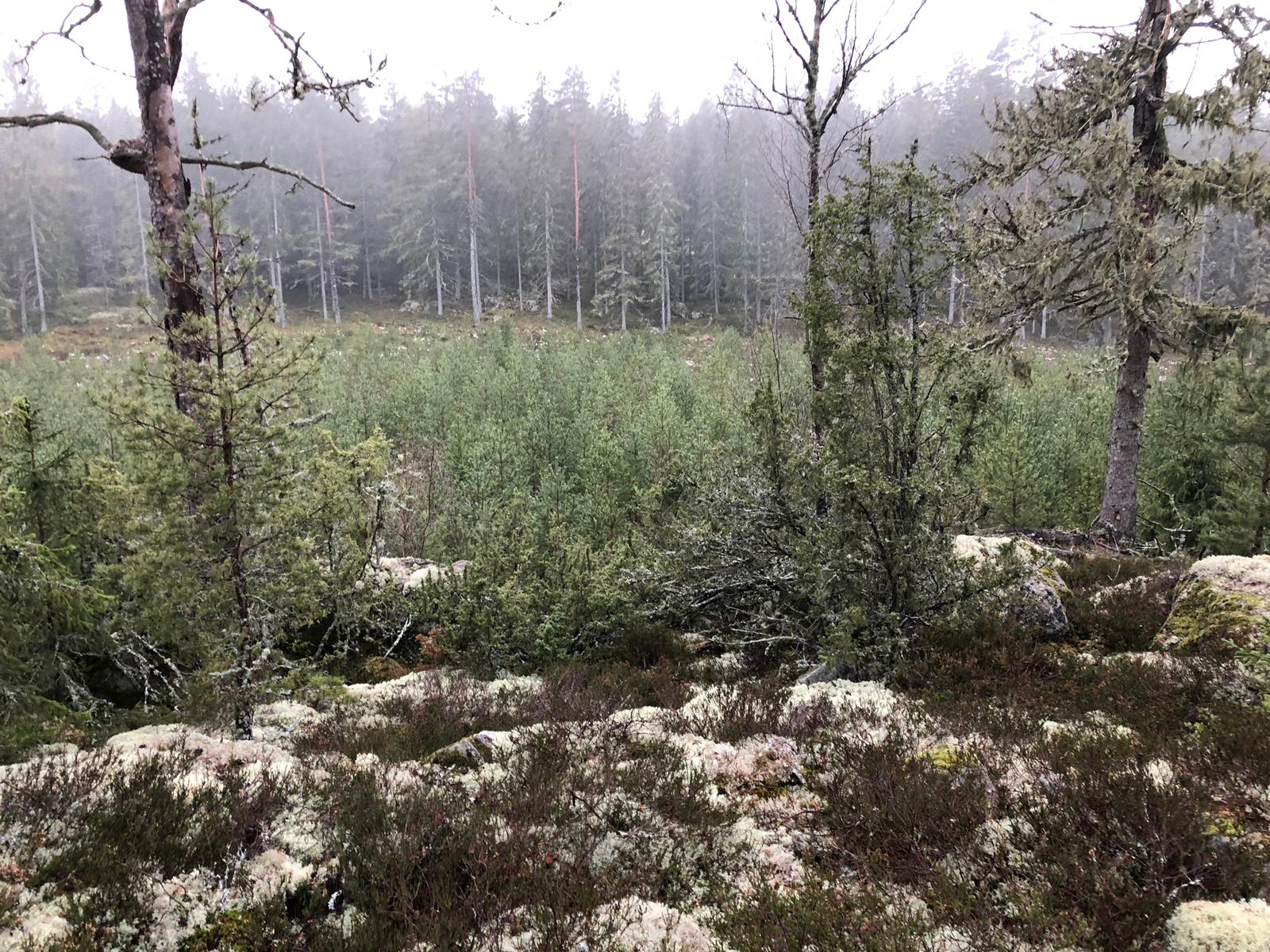 
Tallhed – stora delar av området 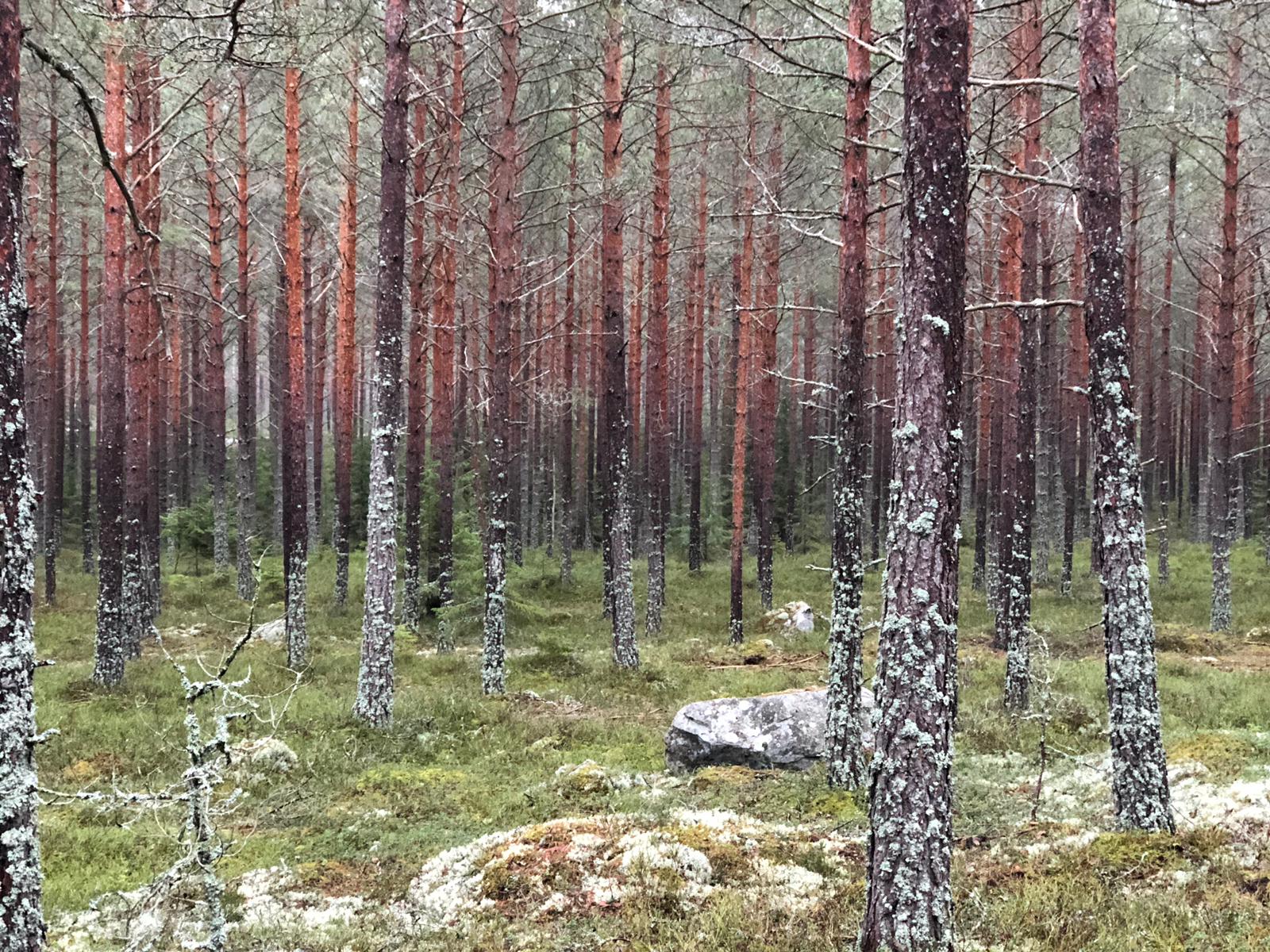 
Tallarna blandas upp med gran i vissa områden.
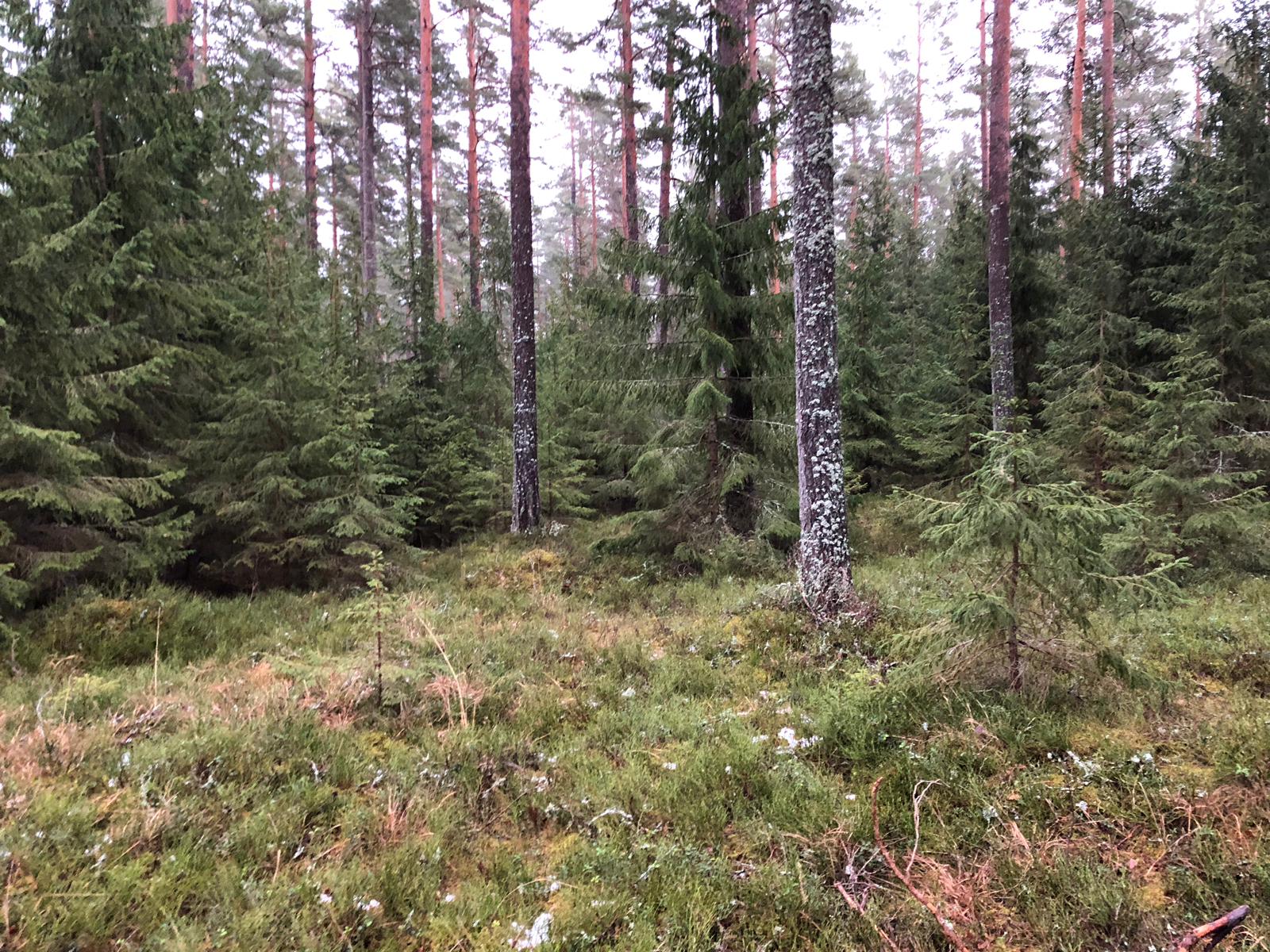 